         КАРАР                                                                       РЕШЕНИЕ« 10 » май  2018 й.                                  № 241                        « 10 » мая  2018 г.О проекте решения Совета сельского поселения Метевбашевский сельсовет муниципального района Белебеевский район Республики Башкортостан «Об утверждении отчета об исполнении бюджета сельского поселения Метевбашевскийсельсовет муниципального района Белебеевский район Республики Башкортостан за 2017 год»     В соответствии со статьей 11 Устава сельского поселения и Положением о публичных слушаниях по проектам муниципальных правовых актов местного значения сельского поселения Метевбашевскийсельсовет муниципального района Белебеевский район Республики Башкортостан, Совет сельского поселения Метевбашевскийсельсовет муниципального района Белебеевский район Республики Башкортостан р е ш и л:     1. Одобрить проект решения Совета сельского поселения Метевбашевский сельсовет муниципального района Белебеевский район Республики Башкортостан «Об утверждении отчета об исполнении бюджета сельского поселения Метевбашевскийсельсовет муниципального района Белебеевский район Республики Башкортостан за 2017 год».      2. Поместить для ознакомления населения проект решения «Об утверждении отчета об исполнении бюджета сельского поселения Метевбашевский сельсовет муниципального района Белебеевский район Республики Башкортостан за 2017 год»  в здании Администрации   сельского поселения Метевбашевский сельсовет 
муниципального района Белебеевский район Республики Башкортостан 
на информационном стенде по адресу: РБ, Белебеевский район, с. Метевбаш, 
ул. Школьная , д. 62.     3. Провести публичные слушания по проекту решения Совета сельского поселения Метевбашевский сельсовет муниципального района Белебеевский район Республики Башкортостан «Об утверждении отчета об исполнении бюджета сельского поселения Метевбашевский сельсовет муниципального района Белебеевский район Республики Башкортостан за 2017 год» 31 мая  2018года в 16.00 часов по адресу: с. Метевбаш, ул. Школьная, д. 62а,     4. Подготовку и проведение публичных слушаний по проекту решения Совета сельского поселения Метевбашевский сельсовет муниципального района Белебеевский район Республики Башкортостан «Об утверждении отчета об исполнении бюджета сельского поселения Метевбашевский сельсовет муниципального района Белебеевский район Республики Башкортостан за 2017 год» возложить на комиссию по подготовке и проведению публичных слушаний по проектам муниципальных правовых актов местного значения сельского поселения Метевбашевский сельсовет муниципального района Белебеевский район Республики Башкортостан.     5. Обнародовать до 15 мая  2018 года информацию о месте размещения проекта решения Совета сельского поселения Метевбашевский сельсовет муниципального района Белебеевский район Республики Башкортостан «Об утверждении отчета об исполнении бюджета сельского поселения Метевбашевский сельсовет муниципального района Белебеевский район Республики Башкортостан за 2017 год», дату и место проведения публичных слушаний.       6. Установить,  прием письменных предложений жителей сельского поселения Метевбашевский сельсовет по проекту  решения Совета сельского поселения Метевбашевский сельсовет муниципального района Белебеевский район Республики Башкортостан «Об утверждении отчета об исполнении  бюджета сельского поселения Метевбашевскийсельсовет муниципального района Белебеевский район Республики Башкортостан за 2017 год»  с 15  по 24  мая  2018 года по адресу: РБ, Белебеевский район, с. Метевбаш, ул. Школьная, д. 62а с 14 до 17 часов в рабочие дни.Глава сельского поселения                                                           М.М.ЗайруллинБАШҚОРТОСТАН РЕСПУБЛИКАҺЫБӘЛӘБӘЙ РАЙОНЫ МУНИЦИПАЛЬ РАЙОНЫНЫҢ  МӘТӘУБАШ  АУЫЛ СОВЕТЫАУЫЛ БИЛӘМӘҺЕ СОВЕТЫ452035, Мәтәүбаш  ауылы, Мәктәп урамы, 62 аТел. 2-61-45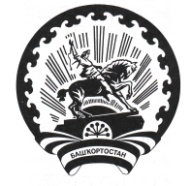 СОВЕТ СЕЛЬСКОГО ПОСЕЛЕНИЯМЕТЕВБАШЕВСКИЙ СЕЛЬСОВЕТМУНИЦИПАЛЬНОГО РАЙОНА БЕЛЕБЕЕВСКИЙРАЙОН РЕСПУБЛИКИ БАШКОРТОСТАН452035, с. Метевбаш, ул. Школьная  62 аТел. 2-61-45